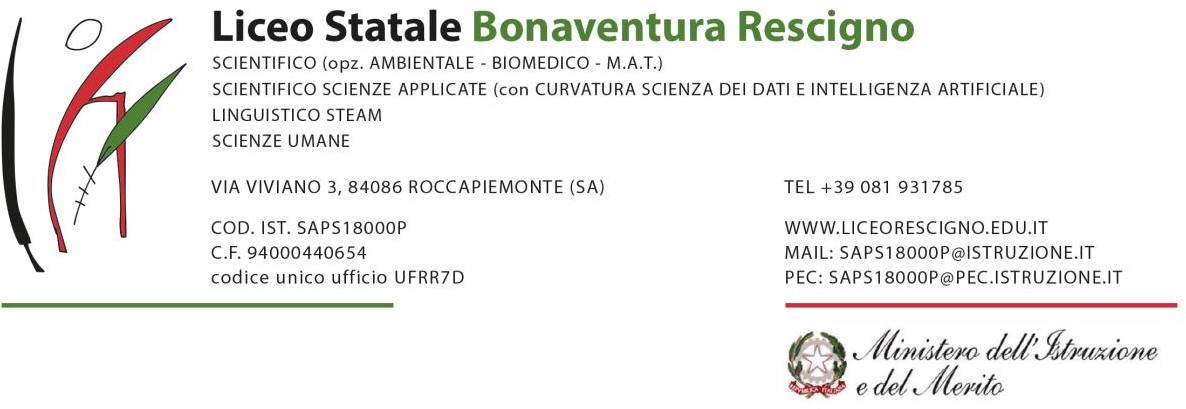 RELAZIONE FINALE DI VERIFICA DELLA PROGRAMMAZIONE INDIVIDUALEANNO SCOLASTICO  20…/20…CLASSE   SEZ.      CORSO PROF.   DISCIPLINA 1.OBIETTIVI SPECIFICI DELLA DISCIPLINA2. OSSERVAZIONE SUI PROGRESSI DELLA CLASSE IN TERMINI DI INTERESSE, PARTECIPAZIONE AL DIALOGO EDUCATIVO E APPRENDIMENTO COMPLESSIVO.La classe ha mostrato: ampio interesse e assidua partecipazione al dialogo educativo con un continuo e lodevole progresso nell’apprendimento.                                                                     livelli alterni di interesse e di partecipazione al dialogo educativo, con apprendimenti complessivi mediamente soddisfacenti.                                                         livelli alterni di interesse e di partecipazione al dialogo educativo, con apprendimenti complessivi poco soddisfacenti.                                                                    livelli scarsi di interesse e di partecipazione al dialogo educativo, con apprendimenti complessivi poco soddisfacenti.                                                                     altro _________________________________________________________   sono stati riscontrati casi particolari (es. soggetti a rischio o con preparazione di base inferiore ai pre-requisiti) che hanno richiesto le seguenti strategie didattiche: ________________ _____________________________________________________________________________3.  PROVE DI VALUTAZIONE EFFETTUATE4. TIPOLOGIA DELLE PROVE DI VERIFICA EFFETTUATEColloqui;dibattiti e discussioni guidate con interventi individuali;elaborati scritti ed esercitazioni di varia impostazione e tipologia;prove scritte strutturate e semi-strutturate;compiti a tempo e test;prove grafiche;controllo del lavoro assegnato e svolto a casa;lavori di gruppo con documenti o produzioni multimediali condivisi;questionari interattivi (Kahoot, Questbase, etc.);5. GLI STRUMENTI PER LA VERIFICA FORMATIVA E SOMMATIVA UTILIZZATI SONO STATI I SEGUENTI:   verifiche orali, test, temi, questionari, esercizi, problemi, saggi brevi   test individuali di laboratorio    altro ___________________________  Esposizione autonoma di argomenti a seguito di attività di ricerca personale o approfondimenti;  Compiti a tempo, saggi, relazioni, produzione di testi “aumentati” con collegamenti ipertestuali; Commenting (richiesta di note a margine su testi scritti)  Mappe mentali che riproducono le connessioni del processo di apprendimento, i percorsi mentali  Blogging con la moderazione del docente o co-gestito dagli studenti.6. I FATTORI CHE HANNO CONCORSO ALLA VALUTAZIONE PERIODICA E FINALE DEGLI STUDENTI SONO STATI I SEGUENTI: Continuità ed impegno nella partecipazione, nello studio e nel lavoro scolastico    Livello delle conoscenze raggiunte rispetto alle condizioni di partenza                    Progressivo miglioramento del comportamento in classe e del livello di integrazione con i compagni   Assiduità alle lezioni (in senso quantitativo)                                                             Partecipazione attiva al dialogo educativo e al lavoro scolastico, apporto personale alla vita e alla crescita della classe (in senso qualitativo) Puntualità nelle consegne e rispetto per gli impegni presi  Rapporto leale e corretto nei confronti della scuola, dei compagni e degli insegnanti      7. METODI(indicare a sinistra di ogni voce la frequenza di utilizzo con scala da 1 a 5: 1 = mai; 2 = qualche volta; 3 = abbastanza; 4 = spesso; 5 = quasi sempre)8. ATTIVITA’ SVOLTA PCTO*:* Sì. No. Solo in parte.9. ATTIVITA’ SVOLTA EDUCAZIONE CIVICA* Sì. No. Solo in parte10. ATTIVITA’ SVOLTA CLIL*:* Sì. No. Solo in parte11.  - I RAPPORTI CON LE FAMIGLIE HANNO RIGUARDATO:      Tutta la classe      Buona parte della classe   Pochi allievi         e sono stati, nei casi considerati:    Assidui    Sporadici  12. STRUMENTILibri di testo: materiali didattici, anche multimediali e digitaliMateriali didattici: testi integrativi, articoli di giornale specializzati, saggi ed altro materiale didattico individuato e messo a disposizione digitalmente degli alunni dai docenti.  Sussidi multimediali: materiale informativo multimediale, piattaforme dedicate, conferenze di esperti, proiezioni di video, micro-lezioni registrate su Youtube e video tutorial realizzati tramite Screencast o Matic.          Roccapiemonte, ../06/20…                                                                              La/ Il docenteObiettiviraggiunto daraggiunto daraggiunto daObiettiviTutti o quasi tutti gli alunniMaggioranzaAlcuniConoscenza dei contenutiComprensione dei contenutiAnalisi, sintesi e valutazione critica dei contenuti appresiCapacità di articolazione logica, di espressione corretta e fluida del discorso, di rielaborazione personale dei contenuti, di applicazioneSviluppo della coordinazione logica di idee e fatti Capacità di operare una corretta metodologia di ricerca e di studioInteresse verso problematiche umane, culturali, scientifiche, artisticheCompetenze di cittadinanza e chiaveProve scritteProve orali o testProve Tecniche/ grafiche1° Semestre2° TrimestreUtilizzoMetodoLezione frontaleLezione segmentataLezione interattivaApprendimento cooperativoApprendimento per scoperta guidataFlipped ClassroomDigital StorytellingDebateCompiti a tempo, saggi, relazioni, produzione di testi “aumentati” con collegamenti ipertestualiCommenting (richiesta di note a margine su testi scritti)Mappe mentali che riproducono le connessioni del processo di apprendimentoTutte le strategie motivanti che da anni si realizzano attraverso i PDP per favorire la didattica inclusivaAltro….ProgettazioneAttività di coordinamento Supporto nella realizzazione Gestione delle attività coerenti con la propria disciplinaAccompagnatore in aziendaCooperazione con tutor aziendaleVerifica dei materiali prodotti dagli studentiInterventi formativi non in aulaValutazioneSupporto realizzazione prodotto finale